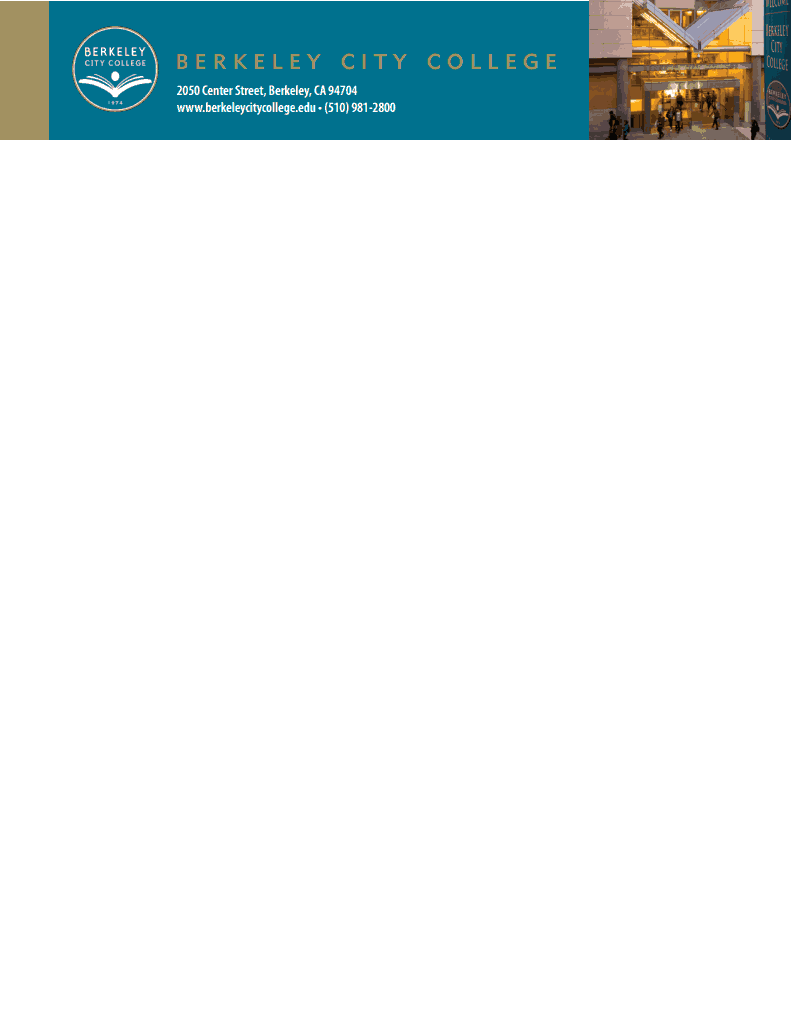 Programmatic and Instructional Effectiveness (PIE) CommitteeThursday, September 21, 2017 12:15 to 1:30 pmRoom 311A  G  E  N  D  ACall to Order: Agenda ReviewMethod of choosing the SLOACMembershipAdministrative Representative on PIETLCClosing out the third round of assessments (courses still to be assessed)Communications ILO assessmentPossibilities of capturing information on cover sheetRubricuse of communications ILO packetCCSSECurriculum and Student Learning Outcomes Assessment PositionOther Items Adjournment2017-2018PIE Meeting Dates1st and 3rd Thursdays12:15 to 1:30 noon Room 311September 21, 2017October 5, 2017October 19, 2017November 2, 2017November 16, 2017December 14, 2017 (2nd Thursday)February 1, 2018February 15, 2018March 1, 2018March 15, 2018April 19, 2018May 3, 2018May 17, 2018